Registering in Audit Grade ModeLogging in:Access the UNF Registration System by logging in through myWingsSelect the Registration tileSelect Registration and Course PlanningRegistering for a Course in Audit Grade Mode:Select Register for Classes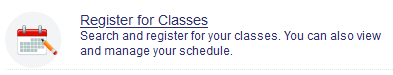 Select the academic term that you want to register in and select Continue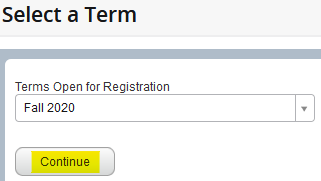 Error Messages: If you see the below message, you have holds preventing registration. You will need to clear any holds before registration can be processed.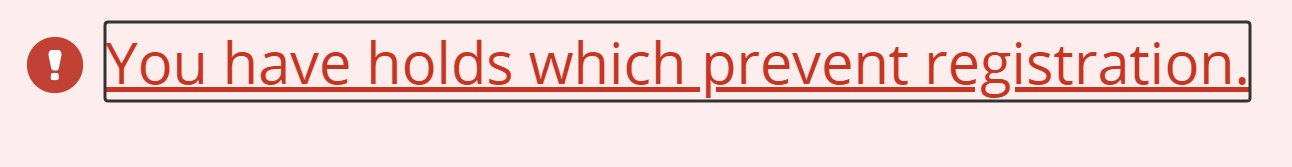 Search for classes by CRN under the Enter CRNs tab or you can search for courses under the Find Classes tab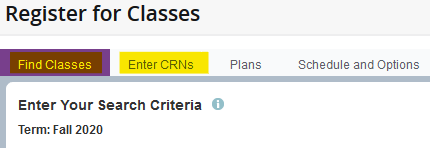 Note: Click here to access the Registration Guide webpage. More detailed instructions can be found on how to search for, plan, and register for classes.Continue to next page…Added classes will now appear in the Schedule window and the Summary window of the registration systemTo register, select the Submit button at the bottom of the Summary window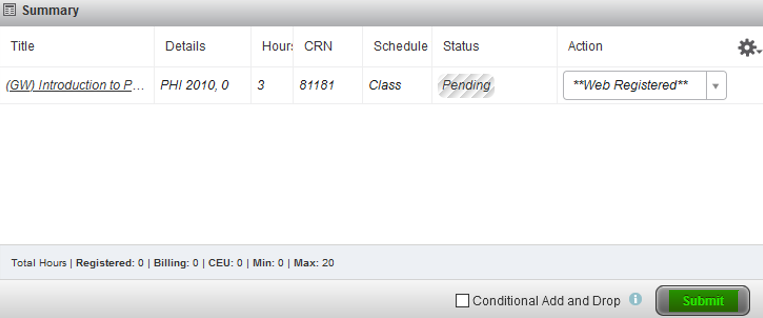 The class Status should indicate Registered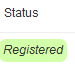 Auditing Your Registered Course(s):Note: Changing the grading mode of a course to audit is a two-step process. You must first register for the class, then follow the below instructions.On the Register for Classes screen select the Schedule and Options tab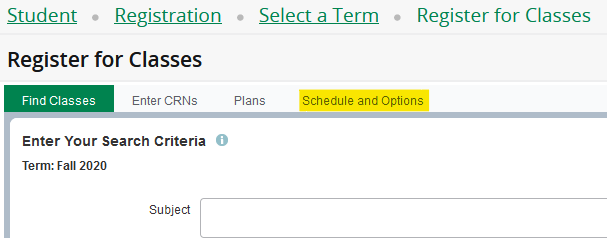 Under Grade Mode click on the Standard Letter link for the course(s) you want to audit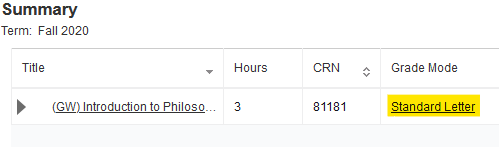 Select the Audit grade mode drop down option for the course(s) you want to audit.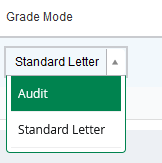 Note: Audit may not be a drop-down option. While most courses can be taken in Audit grade mode, not all courses have this option.Select Submit in the lower right corner of the screen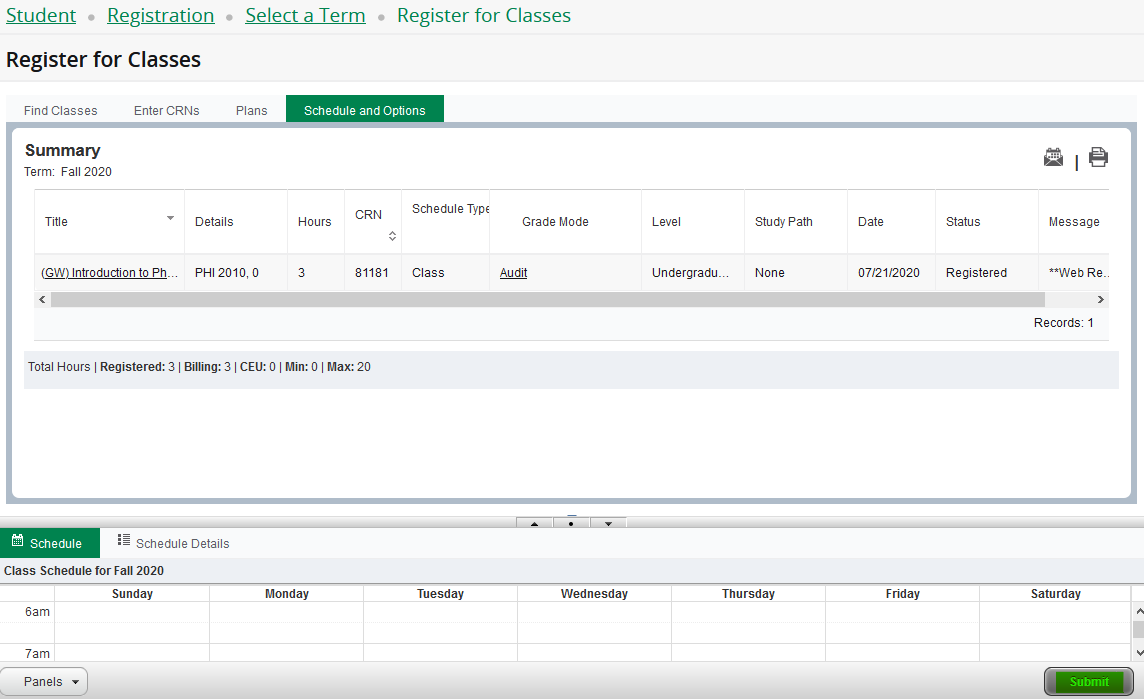 The selected course(s) will now be in audit grade modeDisclaimer: By registering in audit mode, please note that a letter grade will not be assigned. A grade of ‘X’ will be applied to your academic transcript.